KLASA: 112-02/22-01/112URBROJ: 2117-46-01-22-1U Dubrovniku, 20. svibnja 2022.Na temelju članka 9. Pravilnika o postupku zapošljavanja te procjeni ivrednovanju kandidata za zapošljavanje Medicinske Škole Dubrovnik, predsjednica Povjerenstva za procjenu i vrednovanje kandidata objavljuje način procjene odnosno testiranja kandidata prijavljenih na natječaj KLASA: 112-02/22-01/107,URBROJ: 2117-46-01-22-1 od 13. svibnja 2022.: - pismeno-poznavanje propisa koji se odnose na djelatnost srednjoškolskog obrazovanja za radno mjesto: Nastavnika/nastavnica predmeta:1.	MATEMATIKA, 12 sati nastave tjedno, nepuno  neodređeno radno vrijeme, 1 izvšitelj/ica, mjesto rada Dubrovnik.lzvori za pripremu kandidata su:
Zakon o odgoju i obrazovanju u osnovnoj i srednjoj školi (N. N. 87/08; 86/09; 92/10; 105/10; 90/11; 16/12; 86/12; 94/13, 152/14; 7/17; 68/18; 98/19; 64/20)Pravilnik o načinima, postupcima i elementima vrednovanja učenika u osnovnoj i srednjoj školi (N. N. 112/10; 82/19; 43/20; 100/21)Pravilnik o kriterijima za izricanje pedagoških mjera (N. N. 94/15; 3/17)Predsjednica Povjerenstva za procjenu i vrednovanje kandidata Ivana Obuljen,prof.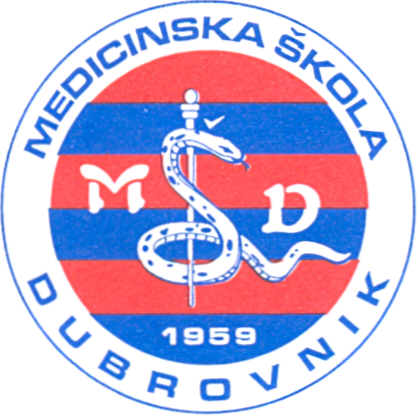 REPUBLIKA HRVATSKA Županija Dubrovačko-neretvanska MEDICINSKA ŠKOLA DUBROVNIK p.p. 197, 20000 Dubrovnik, Baltazara Bogišića 10 tel: 020/420-504, tel/fax: 020/421-806, tel: 020/412-460 e-mail: ravnateljica@dumed.hr;  tajnistvo@dumed.hr; racunovodstvo@dumed.hrIBAN:7424840081101387554 OIB:97070542319